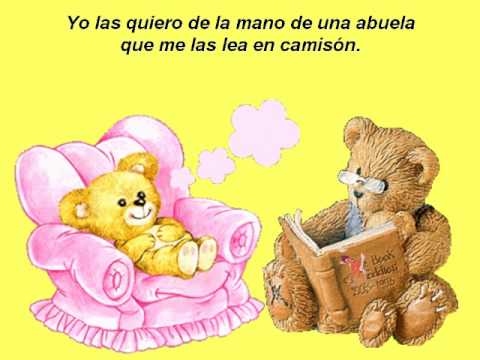 Osías el osito en mamelucoPaseaba por la calle ChacabucoMirando las vidrieras de reojoSin alcancía pero con antojoPor fin se decidió y en un bazarTodo esto y mucho más quiso comprarQuiero tiempo pero tiempo no apurado,Tiempo de jugar que es el mejorPor favor, me lo da suelto y no enjauladoAdentro de un despertadorQuiero un río con catorce pececitosY un jardín sin guardia y sin ladrón.También quiero para cuando este solitoUn poco de conversaciónQuiero cuentos, historietas y novelasPero no las que andan a botón.Yo las quiero de la mano de una abuelaQue me las lea en camisónQuiero todo lo que guardan los espejosY una flor adentro de un raviolY también una galera con conejosY una pelota que haga gol.